Departamento de Arte, Tecnología,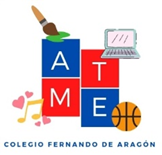 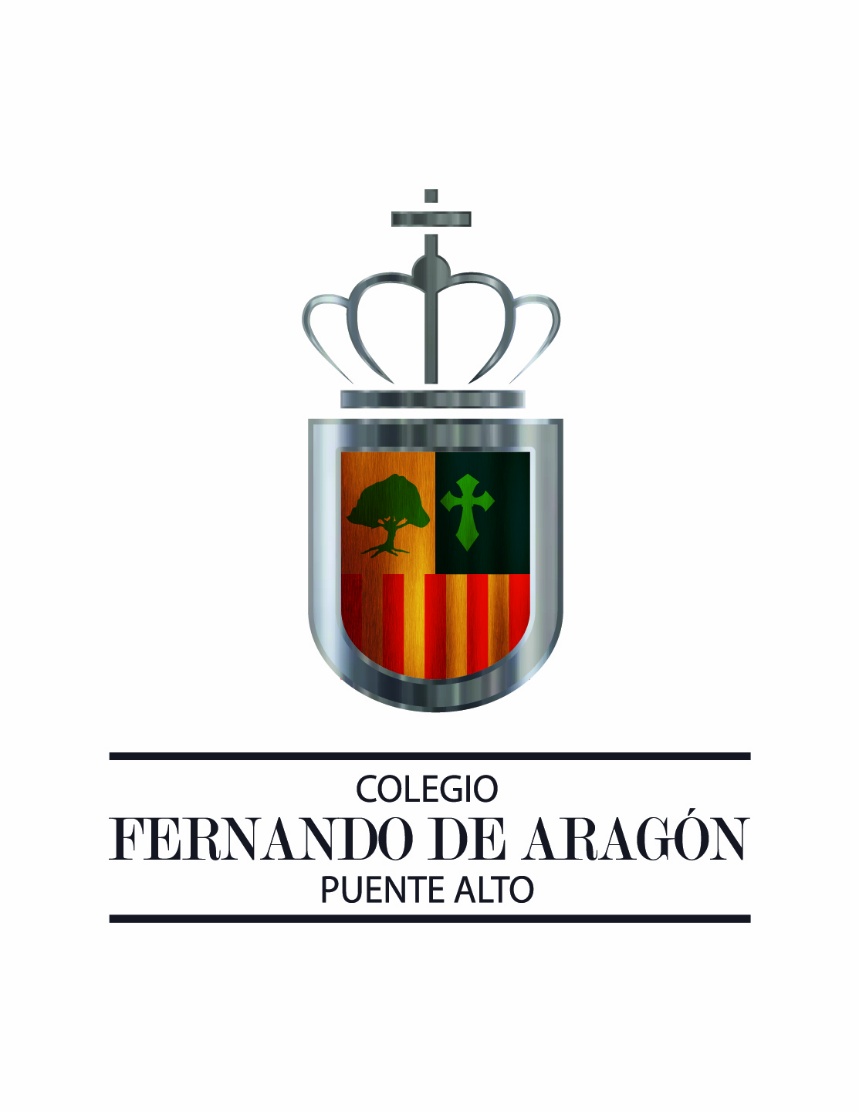 Música Y Educación Física5tos BásicosProfesor Fernando TapiaNombre del alumno………………………………………………………….  Curso……………….Cuadernillo de quinto básico. -En una casa siempre debemos manejar un set de herramientas básicas para resolver algún tipo de emergencia que requiera el uso de ellas. No todo el mundo es experto en el manejo de estas, pero debemos al menos saber para qué sirven.En el desarrollo de esta guía analizaremos el uso de variadas herramientas básicas que se utilizan en casa.Se entiende que el alumno (a) debería tener cierto conocimiento previo de algunas herramientas básicas y su usoConstruye una ficha técnica con tres herramientas básicas.Ficha técnica. -Ficha técnica. -Ficha técnica. -El uso de Herramientas implica cierto riesgo para nuestra salud personal, ante esto debemos tener mucha precaución en su uso.A continuación, te invitamos a describir precauciones y uso correcto de ciertas herramientas.Completa la tabla según corresponda.Nombre de la herramienta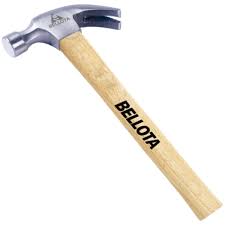 DescripciónUso que se le daNombre de la herramienta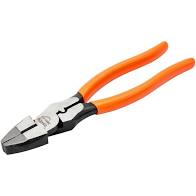 DescripciónUso que se le daNombre de la herramienta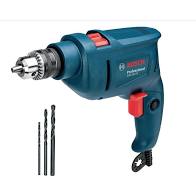 DescripciónUso que se le daNombre de la herramientaTaladro Precauciones al usarlaUso correctoNombre de la herramientaDesatornilladorUso correctoNombre de la herramientaSerruchoUso correcto